DOCUMENTAZIONE DELLE ATTIVITÀ SVOLTE NEL PERIODO DI SOSPENSIONE DELLE ATTIVITÀ DIDATTICHE A SCUOLA CAUSATA DA EMERGENZA SANITARIA NAZIONALEDIARIO DI BORDODiario di bordo del Prof. …………………………………... per la documentazione delle attività svolte nel periodo di sospensione delle attività didattiche a scuola.Le attività riportate fanno riferimento al ruolo di:- docente di sostegno, ore …….. - classi: ………….;- docente di potenziamento, ore …… - classe di concorso: ………; La documentazione si riferisce alle principali attività svolte e viene riportata in modo sintetico. Si suddivide in schede settimanali distinte in giorni per l’ipotesi in cui sia utile, significativo o necessario compiere la descrizione dell’attività settimanale con riferimenti temporali giornalieri, e in uno spazio per l’indicazione di attività aventi una valenza generale lungo l’arco dell’intera settimana e in cui annotare eventuali problematiche riscontrate o altre informazioni necessarie.Settimana dal                     al              Calendario delle attività svolte     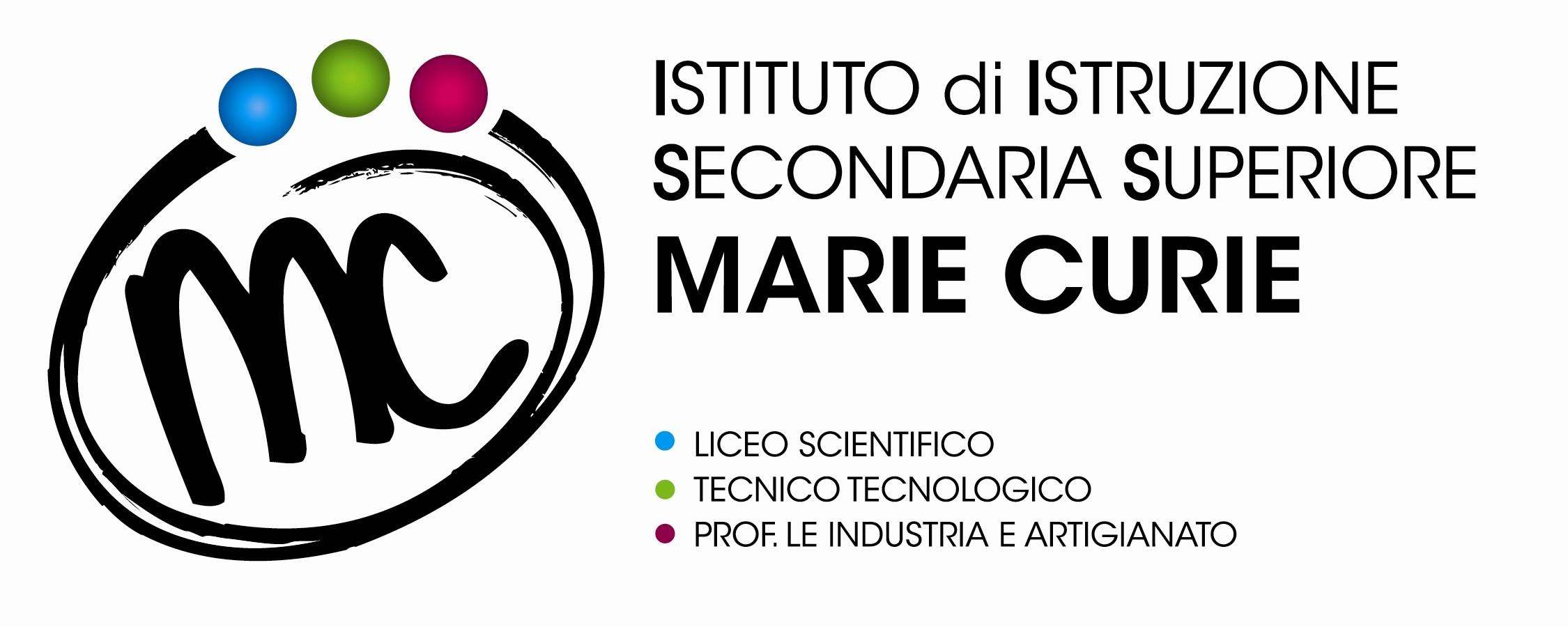 SAVIGNANO sul RUBICONE (FC)Via Togliatti n.5 C.A.P. 47039Tel. 0541 944602Fax 0541 941481C.F. 90038920402Mail: info@mcurie.com  fois001002@istruzione.itP.E.C. fois001002@pec.istruzione.itWeb site: www.mcurie.edu.itgiorno Descrizione delle attività specificare classi / gruppi di allievi coinvolti / interventi su allievi singoli / potenziamentolunedì martedìmercoledìgiovedìvenerdìsabatoDescrizione delle attività e annotazioni 